5.2 Horizontal Asymptotes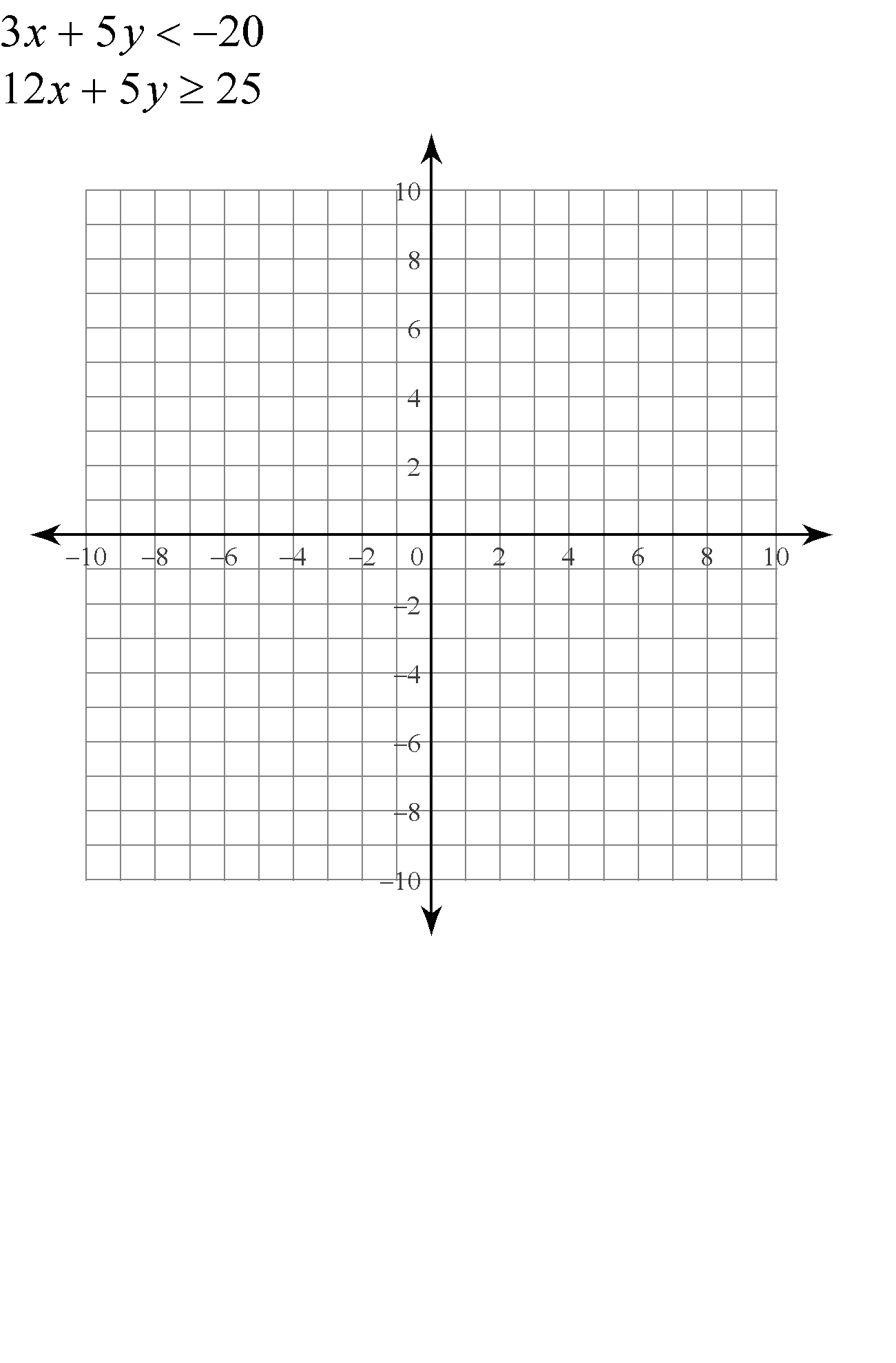 Limit at Infinity – Horizontal Asymptote –  Examples:If r is a positive rational number, thenIf r is a positive rational number and is defined for all x, thenEvaluate: 			Evaluate: Infinite Limits at InfinityFind 				Find 